附件3：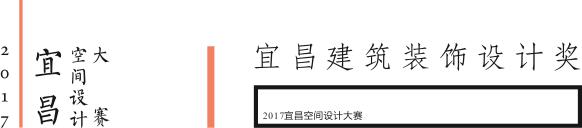 可续加。2017宜昌空间设计大赛登记表2017宜昌空间设计大赛登记表2017宜昌空间设计大赛登记表2017宜昌空间设计大赛登记表2017宜昌空间设计大赛登记表作品名称作品类别报送单位主创人员作品编号